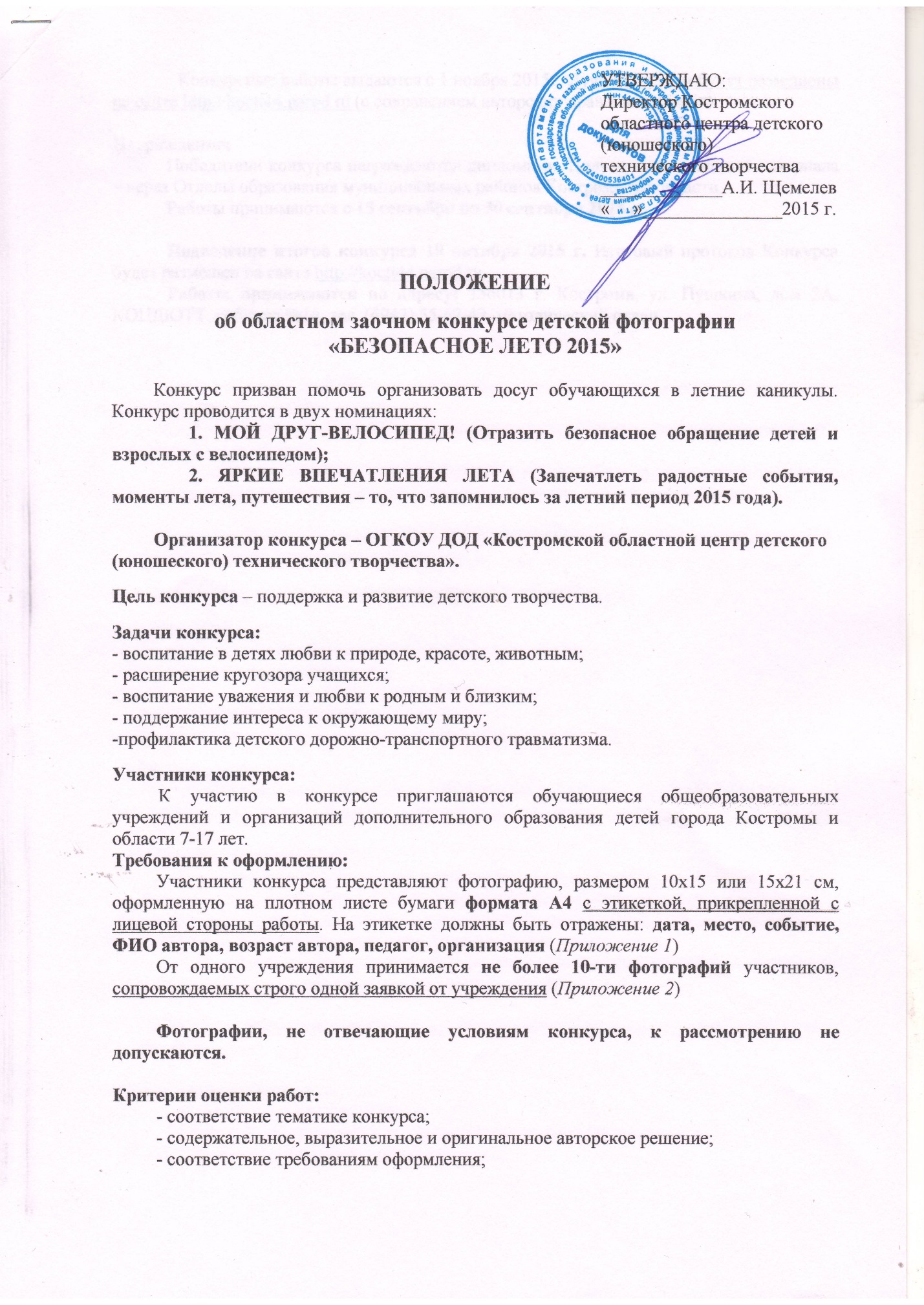 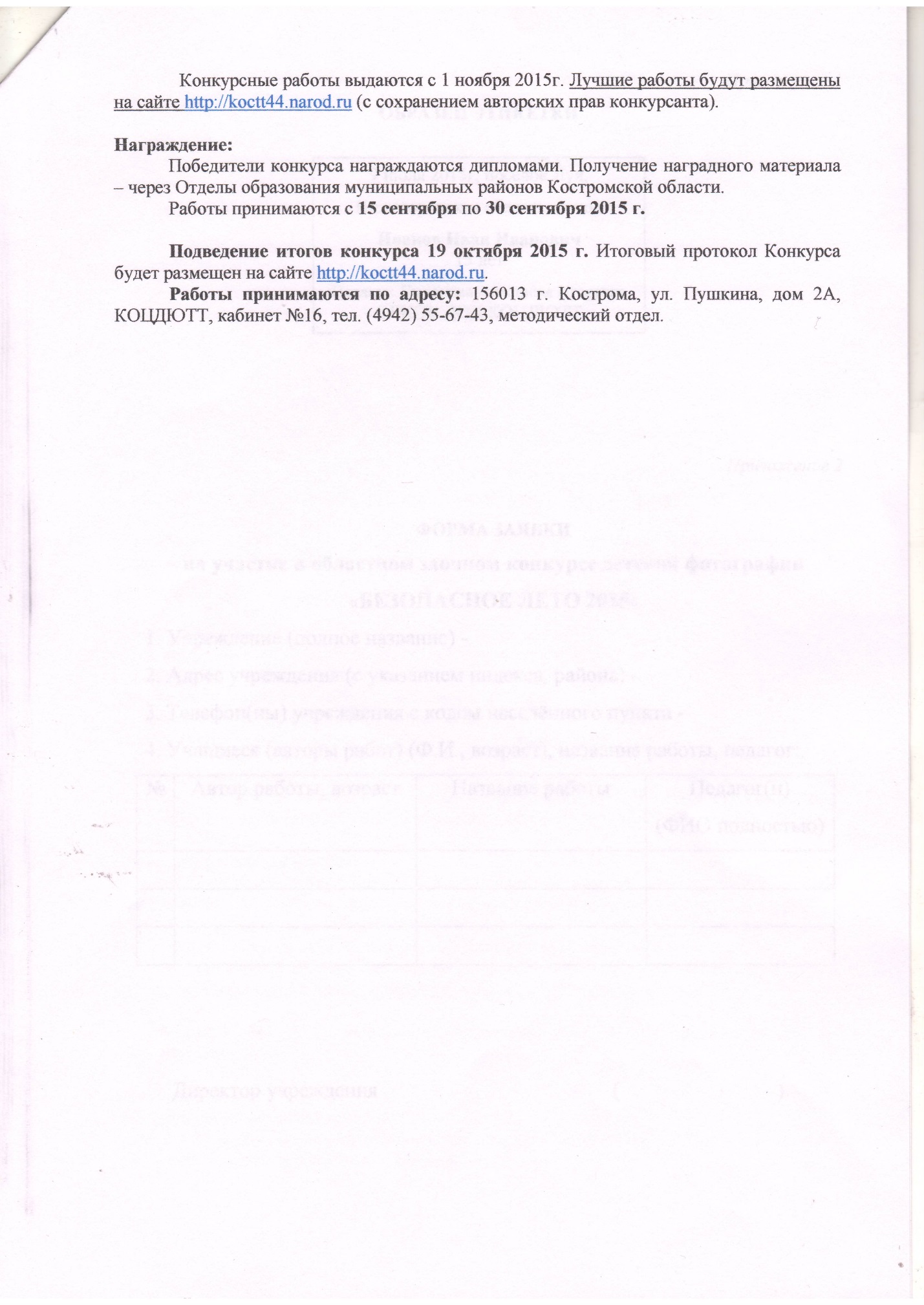 Приложение 1ОБРАЗЕЦ ЭТИКЕТКИПриложение 2ФОРМА ЗАЯВКИна участие в областном заочном конкурсе детской фотографии «БЕЗОПАСНОЕ ЛЕТО 2015»1. Учреждение (полное название) -2. Адрес учреждения (с указанием индекса, района) -3. Телефон(ны) учреждения с кодом населённого пункта -4. Учащиеся (авторы работ) (Ф.И., возраст), название работы, педагог:Директор учреждения					(			)№Автор работы, возрастНазвание работыПедагог(и)(ФИО полностью) 